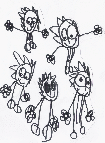 TOTAPUNT BADALONA                                                  Badalona, 30 de setembre de 2019Benvolgudes famílies,          Us convoquem a una reunió informativa del servei de menjador dilluns 07 d’Octubre les 17:00 hores al menjador de l'escola.	 L'entrada serà per l'Av. Martí Pujol i haurà servei de canguratge.Cordialment.							TOTAPUNT BADALONA S.L.